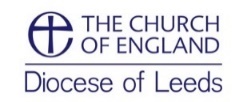 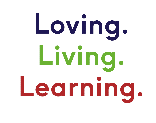 IME Mileage expenses claim formName:*Transport should be shared whenever possible.  Mileage may not be payable if journeys are not shared when reasonable to do so.** Bike Mileage Rates	20p per mile    Car Mileage Rates	Up to 10,000 miles - 45p    Over 10,000 miles - 25p - This applies to all engine sizes   			Rate for car sharing – 50pI confirm that these expenses have been wholly, necessarily and exclusively incurred in the course of authorised duties and that my total mileage to date is correctly disclosed.Signature of claimant:……………………………………………….……………….….…. Date:…………………..Signature of budget holder:…………………………………………….………….……… Date:…………………..IMETRAV  CLEDApproved claims will be paid into your bank by BACS transfer. Please provide details if you haven’t done so already. (If you are being paid a stipend the diocese will already have these details). Bank:……………………………………………….Sort Code:…………………………………………Account Name:…………………………………… Account Number:…………………………………                                                                                                                                        Note:Expenses should be claimed twice a yearClaims may only be made for expenses incurred whilst travelling to or from sessions in the IME programme.When completed please return this sheet to: (IME Administrator), Diocese of Leeds, Church House, 17-19 York Place, Leeds  LS1 2EX… or email: cmd@leeds.anglican.orgDuring the pandemic please submit this form by email. Hard copies sent to the office may not be found or opened for some time. 